Publicado en Zaragoza el 04/09/2017 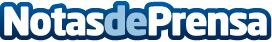 FARMATOP, la red de farmacias premium, llega a ZaragozaFARMATOP llega a Zaragoza para seleccionar las mejores farmacias de la ciudad. El sello distintivo que permite a las farmacias diferenciarse de la competencia, llega a Aragón de la mano de AragonFarmaDatos de contacto:Carmen RodriguezNota de prensa publicada en: https://www.notasdeprensa.es/farmatop-la-red-de-farmacias-premium-llega-a Categorias: Nutrición Industria Farmacéutica Finanzas Aragón Emprendedores Medicina alternativa Recursos humanos http://www.notasdeprensa.es